Олександр Копиленко «Розбишака Чив»Мета: познайомити з творчістю О.Копиленка, вдосконалювати навички свідомого виразного читання; вчити спостерігати за природою, її неповторністю; розвивати уяву, мислення, пам’ять, мовлення; виховувати любов до природи.Обладнання: аудіо запис голосу горобця, фізкультхвилинка, малюнок горобця, жаба, песик.ХІД УРОКУІ. Організаційний момент«Мовленнєва розминка»Читання складівСкоромовка про жабку(вчитель показує малюнок)Жаба спала в жабуринні,Жук – під кущиком ожини.Пролітали журавлі З ясним сонцем на криліСкоромовка про песика(вчитель показує малюнок)Біля будки песик БобикЛіг на сонце, гріє лобикРаптом муха – цокотухаПродзижчала біля вухаПесик – Бац! Пропала мухаПеревірка домашнього завдання М. Вынграновський «Приспало просо просеня»Читання вірша учнямиАналіз віршаДе спало зайченя?Просо – це дикоросла рослина чи культура?Підібрати синоніми до слів: поле, дорога, попростувало.Пояснити вислів: «на дорозі пустка».Які книги пропонує прочитати М.Вінграновський?Чому нас вчать уроки читання?ІІІ. Мотивація навчальної діяльностіНазвати кожну третю літеру і прочитайте прізвище письменника, який познайомить вас з новим оповіданнямАЗКПРОХМПБДИШНЛОКЕЩГНЗПКТДОБіографічна довідкаНародився Олександр Копиленко на Полтавщині.У своїх оповіданнях розповідає про природуПрочитайте останній абзац на стор.129Скільки книжок видав?Як називається його збірка оповідань про природу?Повідомлення теми і мети уроку.Сьогодні ми ознайомимося з оповіданням Олександра Капиленка, у якому він описав поведінку одного з братів наших менших. Аудіо запис співу горобцяЗагадкаСірі крильця в нього є Дзьобом зернятка клює,Проспівав нам чив-чив-чивЗ’їв зерно – і полетів(горобець) До якої природи належить горобець?Це зимуючий чи перелітний птах?ФізкультхвилинкаВиразне читання оповідання О.Капиленка «Розбишака Чив» вчителем.Чому автор назвав горобчика Чивом?Словникова роботаЧитання слів «луного» за вчителемДоберіть синоніми до слова оселя (житло); кортить (хочеться); вдача (звичка); безстрашний (хоробрий)Тлумачення слів: статéчний – розсудливий, поважний; зухвалий – який виражає неповагу.  Повторне читання оповідання учнями. Аналіз оповідання з елементами вибіркового читанняІ абзацХто дав горобчику ім’я Чив?Де жив Чив?Кого вигнав Чив зі щілини?Скільки разів зустрічається ім’я Чив у першому абзаці? (Вчитель записує на дошці – 3)ІІ абзацЯка пора року описується в оповіданні?Чим Чив привернув увагу автора оповідання? Прочитати.Скільки разів зустрічається ім’я Чив у другому абзаці? (3)ІІІ абзацЧим ще привернув увагу автора Чив?Скільки разів зустрічається ім’я Чив у третьому абзаці? (3)ІV абзацЧим займався письменник? Хто привернув його увагу?Скільки разів зустрічається ім’я Чив у четвертому абзаці (2)V абзацРозтлумачте слово розбишака?Що привернуло увагу Чива у дворі?Хто поспішав до купи свіжого сміття у дворі?Скільки разів зустрічається ім’я Чив у п’ятому абзаці (2)VІ абзацЧому автор назвав Чива розбишакою?Скільки разів зустрічається ім’я Чиву у шостому абзаці? (3)VІІ абзацЗі скількома горобцями Чив сварився?Скільки разів зустрічається ім’я Чив у сьомому абзаці? (1)Гра «Дослідники»Скільки разів зустрічається ім’я Чив в оповіданні О.Капиленка «Розбишака Чив»? (У тексті 17 разів)А народ Майя нарахував  разів (18)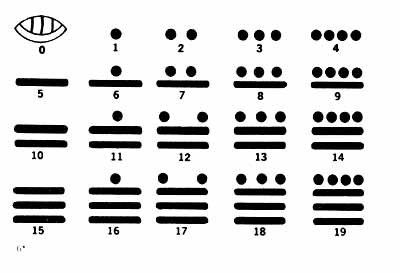 Де ще одне ім’я заховалося? (У заголовку оповідання)Цікавинка про горобця стр.131Робота у парахГра «Збери прикмету»Горобці дружно цвірінчать 			чекай дощу Якщо горобці купаються у пилючці		на мороз і заметільГоробці ховаються в затишок			на теплоГра «Знайди помилку»Це я дав йому кличку (ім’я) – ЧивСидів я і працював біля вікна, а Чив відпочивав у мене на столі (у себе на порозі)Тільки був Чив статечний (зухвалий) розбишака.Характеристика герояIV. ПідсумокЗ яким оповіданням познайомилися на уроці?Що нового дізналися на уроці?Що сподобалося?Де ви можете застосовувати отримані знання?V. Домашнє завданняПереказати оповідання стр.130-131Намалювати горобчика спрспрКортѝтьОселѝвсяЗухвалѝйЗвичáйнийОсéліВдачеюСтатéчнийБезстрашний 